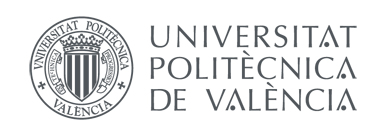 SOLICITUD PREMIO TRABAJO FIN DE GRADO/MÁSTER CÁTEDRA ESTEVE 2018/2019Documentación que se presenta para solicitar el premio de la cátedra ESTEVE:Valencia, a __ de _____ de 2.019Fdo:Presentar en cualquiera de las oficinas de registro de la UPV, dirigiendo la solicitud a:Centro de Investigación en Economía y Gestión de la Salud - Facultad de Administración y Dirección de Empresas - Cátedra EsteveDATOS DEL ASPIRANTE:DATOS DEL ASPIRANTE:DATOS DEL ASPIRANTE:APELLIDOS: APELLIDOS: APELLIDOS: NOMBRE: NOMBRE: NOMBRE: DIRECCIÓN: DIRECCIÓN: DIRECCIÓN: POBLACIÓN: POBLACIÓN: PROVINCIA: CÓDIGO POSTAL: E-MAIL:E-MAIL:TITULACIÓN UNIVERSITARIA: TITULACIÓN UNIVERSITARIA: TITULACIÓN UNIVERSITARIA: TÍTULO TFG/TFM:TÍTULO TFG/TFM:TÍTULO TFG/TFM:FECHA DEFENSA:FECHA DEFENSA:FECHA DEFENSA:NOTA TRIBUNAL TFG/TFM:NOTA TRIBUNAL TFG/TFM:NOTA TRIBUNAL TFG/TFM:Modelo de solicitud debidamente cumplimentadoExpediente académicoFotocopia del DNIEjemplar del Trabajo Final de Grado o del Trabajo Final de Máster en formato PDF, que se remitirá a la dirección de e-mail catedraesteve@upv.es